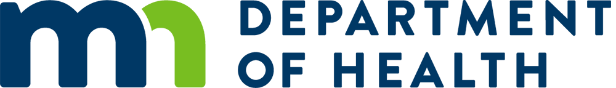 Health Advisory: Multisystem Inflammatory Syndrome in Children (MIS-C)Minnesota Department of Health, Fri, May 15 09:00 CDT 2020Action StepsLocal and tribal health department: Please forward to hospitals, clinics, urgent care centers, emergency departments, and convenience clinics in your jurisdiction.
Hospitals, clinics and other facilities: Please forward to physicians, nurse practitioners, RNs, LPN, physician assistants, clinical support staff, and pharmacists.
Health care providers: For providers who have cared or are caring for patients under 21 years of age.Watch for patients presenting with features of Multi-system Inflammatory Syndrome in Children (MIS-C) as defined below.Immediately refer patients for specialty care in pediatric infectious disease, rheumatology and/or critical care as indicated.Report suspected cases who meet the above criteria to MDH at (651) 201-5414.BackgroundMDH in association with the CDC is interested in receiving reports of a recently reported multisystem inflammatory syndrome in children (MIS-C) associated with COVID-19. New York State and the United Kingdom have reported increasing numbers of children presenting with this syndrome. Cases have occurred in children positive for SARS-CoV-2 by PCR, or serology, or with an epidemiological link to a COVID-19 case. The clinical presentation has varied but includes fever and a constellation of symptoms including shock, multi-organ involvement and elevated inflammatory markers. Some cases have had features of typical or atypical Kawasaki disease and/or features of toxic shock syndrome. Features of Multi-system Inflammatory Syndrome in Children (MIS-C)Patients under 21 years of age presenting with:Fever: more than 100.4o F for more than 24 hours, or report of subjective fever lasting more than 24 hours.Laboratory evidence of inflammation, including, but not limited to, one or more of the following: an elevated C-reactive protein (CRP), erythrocyte sedimentation rate (ESR), fibrinogen, procalcitonin, D-dimer, ferritin, lactic acid dehydrogenase (LDH), or interleukin 6 (IL-6), elevated neutrophils, reduced lymphocytes and low albumin.Evidence of clinically severe hospitalized illness with multisystem (more than two) organ involvement (cardiac, renal, respiratory, hematological, gastrointestinal, dermatologic or neurological)ANDNo evidence of alternative plausible diagnosesANDPositive for SARS-CoV-2 by RT-PCR, serology or antigen test OR COVID-19 exposure within the 4 weeks prior to the onset of symptomsAdditional Comments:Some individuals may fulfill full or partial criteria for Kawasaki disease but should be reported if they meet the case definition for MIS-C Consider MIS-C in any pediatric death with evidence of SARS-CoV-2 infectionA copy of this HAN is available at: MDH Health Alert Network 
The content of this message is intended for public health and health care personnel and response partners who have a need to know the information to perform their duties.